   وزارة التعليم العالية والبحث العلمي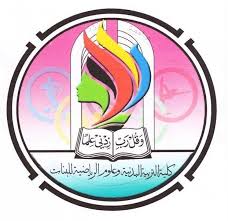               جامعة بغداد كلية التربية البدنية وعلوم الرياضة للبنات بحث تقدمت به الطالبة ختام جاسم صافي إلى فرع العلوم النظرية – كلية التربية البدنية وعلوم الرياضة للبنات – جامعة بغداد  وهو جزء من متطلبات نيل درجة البكالوريوس إشراف أ.م.د. نعيمة زيدان خلف 2018م                                                    1439هـ بسم الله الرحمن الرحيم وَعَلَّمَكَ مَا لَمْ تَكُنْ تَعْلَمُ وَكَانَ فَضْلُ اللّهِ عَلَيْكَ عَظِيمًاصدق الله العظيمسورة النساءالآية (113)إلى......         منبع أصدق عاطفة في الوجود والملاك الذي ظل يحرسني إلى الآن ولأجل عينيهما فقط الله أكرمني.                                                                            أبي وأمي حفظهم اللهإلى......     الوفاء الذي خلده في قلبي والإخلاص الذي ختمه في صدري والصدق الذي زرعه في نفسي والحب الذي عمقه في روحي معلمتي الأولى والأم الثانية .                                      الدكتورة نعيمة زيدان خلف الحمد لله حمداً كثيراً وسبحان الله بكرةً وأصيلا، يارب لك الحمد كما ينبغي لجلال وجهك وعظيم سلطانك، والصلاة والسلام على نور الهدى محمد () سيد المرسلين وعلى اله وأصحابه الغر الميامين.أما وقد شارفت قافلة البحث الوصول بنا إلى بر الأمان والاطمئنان لجني ثمار هذه المسيرة العلمية، فان واجب الشكر يقضي بشكر كل من كانت له يد بيضاء على البحث والباحثة فمن لم يشكر الناس لم يشكر الله كما ورد في الأثر. لذا أقدم شكري وعرفاني إلى عمادة كلية التربية البدنية وعلوم الرياضة للبنات لإتاحتها الفرصة بالقبول في هذه الكلية. ويطيب لي أن أتقدم بوافر امتناني إلى ( أ.م.د. نعيمة زيدان خلف ) المشرفة على البحث لن تبخل علي بعلميتها ومواكبتها رحلتي العلمية هذه، واشكرها على كل ما تعلمته منها من معلومات ساهمت في تجاوز العقبات والصعاب التي واجهت الباحثة خلال إعداد البحث جزاها الله عني خير الجزاء . أقدم شكري وعرفاني أ.م.د. وردة علي عباس لما قدمته لي من مساعدة في المعالجات الإحصائية للبحث فجزاها الله عني خير الجزاء.وعرفان بالجميل أقدم شكري وتقديري للعاملين بالاتحاد العراقي المركزي للكرة الطائرة لما قدموه لي من معونة في توفير استمارات تسجيل المباريات لفرق الكرة الطائرة للنساء في بطولة العراق للسيدات ودوري العراق بالكرة الطائرة للنساء  وأتقدم بجزيل الشكر ووافر الامتنان إلى نبع الحنان والدتي الغالية وإلى سندي بالحياة والدي الغالي الذين  زرعوا فيَ بذرة العلم ومهدوا ليَ الطريق للوصول إلى هذه المكانة العلمية حفظهما الله وأدامهما لي. وختاماً عذراً لكل جهد مخلص فآتني أن اذكره بنية حسنة وأسال الله الباري عز وجل أن يوفقنا جميعاً لما فيه صلاحنا ورضاه. والحمد لله رب العالمين والصلاة والسلام على سيد المرسلين، والله الموفق.مستخلص البحث باللغة العربيةتقييم مستوى الأداء المهاري بالكرة الطائرة والمفاضلة  بين أندية الدرجة الأولى للنساء لعام 2017 - 2018           الباحثة                                                     المشرفة   ختام جاسم صافي                                      أ.م.د. نعيمة زيدان خلف ــــــــــــــــــــــــــــــــــــــــــــــــــــــــــــــــــــــــــــــــــــــــــــــــــــــــــــــــــــــــــــــــــــــــــــــــــــــــــــــــــــــــ         تبرز أهمية البحث من خلال تحليل مستوى اللاعبات لتقييم ومقارنة مستوى أداء اللاعبات لإعطاء مؤشر علمي ومحدد ودقيق للمدربيين بواقع مستوى اللاعبات، ليتسنى لهم وضع الخطط التدريبية التي تساهم في تطوير مستوى أداء اللاعبات من أجل الوصول إلى المستويات العالية.        وتكمن مشكلة البحث من خلال الملاحظة لمباريات ونتائج الفرق الرياضية بالكرة الطائرة للنساء وجد هناك تذبذب في المستوى والنتائج التي تحصل عليها نتيجة عدم التركيز على الجوانب المهارية والتخطيطية من قبل الفرق المشاركة .أما أهداف البحث التعرف على مستوى الأداء المهاري بالكرة الطائرة لأندية الدرجة الأولى للنساء.تقييم  مستوى الأداء المهاري بالكرة الطائرة لأندية الدرجة الأولى للنساء.التعرف على الفروق في  مستوى الأداء المهاري بالكرة الطائرة لأندية الدرجة الأولى للنساء.       وقد استخدمت الباحثة المنهج الوصفي أما مجتمع البحث فتمثل بفرق الأندية المشاركة في بطولة العراق للسيدات ودوري أندية الدرجة الأولى للنساء والبالغ عددهم ( 13 ) فريق، وتم اختيار عينة البحث بالطريقة العمدية والمتكونة من ( 5 ) فرق وهم الفرق المشاركة بالبطولتين .التجربة الرئيسية : قامت الباحثة بجلب استمارات تسجيل المباريات ( لبطولة العراق للسيدات وبطولة دوري أندية الدرجة الأولى للنساء ) وتحليلها وتثبيت البيانات الموجودة فيها في استمارة تفريغ البيانات المعدة من الباحثة بعدها، تم معالجتها إحصائيا.      وتوصلت الباحثة إلى أهم الاستنتاجاتتفوق فريق نادي قرة قوش من خلال عدد المباريات التي فازت بها بالبطولتينوتوصي الباحثة بالتوصيات التالية ضرورة اعتماد عملية التقويم من قبل المدربين لفرقهم للتعرف على المستوى الذي وصلت اليه فرقهم وذلك من خلال تحليل استمارات المباريات التي تخوضها فرقهم .الجدول : يبين قيمة معامل الارتباط بين نتائج الفرق بالبطولتين     *تحت مستوى دلالة .,05 ودرجة حرية ( 3 )قائمة المحتويات الباب الأول التعريف بالبحثالمقدمة وأهمية البحث مشكلة البحث أهداف البحث فروض البحث مجالات البحث 1-5-1 المجال الزماني 1-5-2 المجال البشري 1-5-3 المجال المكاني تحديد المصطلحات الباب الأول التعريف بالبحثالمقدمة وأهمية البحث         بدأت دول العالم بتسخير جميع الإمكانات والقدرات العلمية من أجل الوصول إلى المستويات المتقدمة في الألعاب الرياضية المختلفة، فالتطور المستمر في الألعاب الرياضية الجماعية يعتمد على الطريقة والكيفية في الأعداد وتهيئة اللاعبات في جميع النواحي البدنية والخططية من أجل الوصول إلى المستويات العالية، فالانجازات الكبيرة في الفعاليات الرياضية لم تكن وليدة الصدفة وإنما نتيجة تخطيط سليم وبعيد المدى واعتماد الطرائق العلمية في التدريب، إذ أن الوصول إلى المستويات الرياضية العالية في النشاطات الرياضية كافة يتوقف على تكامل وارتقاء العديد من المتطلبات البدنية والمهارية والخططية وغيرها .         أن لعبة الكرة الطائرة في تقدم وتطور مستمر ويعود الفضل إلى المعرفة بالعلوم المختلفة والاعتماد على البحث العلمي في البحث والتقصي للكشف عن أدق التفاصيل بالعملية التدريبية لغرض الوصول إلى نتائج مهمة وصادقة بما يضمن الارتقاء بمستوى اللاعبات نحو الأفضل .       إن وصول الفرق النسوية بالكرة الطائرة إلى المستويات العالية وخوضهن البطولات المحلية والعربية والعالمية يتحتم على اللاعبات أن يخضن مراحل عديدة من إعدادهن للوصول إلى الانجاز العالي، ومن اجل التعرف على مستوى أداء اللاعبات ينبغي الاستعانة بالاختبارات والقياسات، أن عملية التحليل والاستكشاف واحدة واحدة  من الأساليب المهمة في الكرة الطائرة وتؤدي دورا كبيرا ومهما في تطوير وتقويم مستوى اللاعبات للتعرف على المعوقات ويجعلها تسير بالمسار الصحيح للارتقاء بمستوى أداء اللاعبات .        ومن هنا جاءت أهمية البحث من خلال تحليل مستوى اللاعبات لتقييم ومقارنة مستوى أداء اللاعبات لإعطاء مؤشر علمي ومحدد ودقيق للمدربيين بواقع مستوى اللاعبات، ليتسنى لهم وضع الخطط التدريبية التي تساهم في تطوير مستوى أداء اللاعبات من أجل الوصول إلى المستويات العالية.مشكلة البحث من خلال ملاحظة مباريات ونتائج الفرق الرياضية بالكرة الطائرة للنساء وجد هناك تذبذب في المستوى والنتائج التي تحصل عليها نتيجة عدم التركيز على الجوانب المهارية والتخطيطية من قبل الفرق المشاركة .أهداف البحث التعرف على مستوى الأداء المهاري بالكرة الطائرة لأندية الدرجة الأولى للنساء.تقييم  مستوى الأداء المهاري بالكرة الطائرة لأندية الدرجة الأولى للنساء.التعرف على الفروق في  مستوى الأداء المهاري بالكرة الطائرة لأندية الدرجة الأولى للنساء.فرضية البحث لا توجد فروق في مستوى الأداء المهاري بين أندية الدرجة الأولى للنساء.مجالات البحث1-5-1 المجال البشري :-  فرق أندية الدرجة الأولى للنساء المشارك في دوري العراق بالكرة الطائرة للنساء وبطولة العراق للسيدات .1-5-2 المجال ألزماني :-  للمدة من5/11/2017 لغاية 25/4/2018 1-5-3 المجال المكاني :- قاعة الشعب الرياضية والقاعة التخصصية للموهبة الرياضية بالكرة الطائرة 1-6 تحديد المصطلحاتالأداء المهاري:- يبين ما تفيف ( Matveev,1976) مفهوم الأداء المهاري ((بأنه الطريقة المثلى لتطبيق المهارة بأقل جهد.))(  ) الباب الثاني الدراسات النظرية والدراسات المشابهة الدراسات النظرية2-1-1 الأعداد المهاري مفهوم الأعداد المهاري2-1-1-2  مراحل الأعداد المهاري 2-1-1-2 الأعداد الخططي (التكتيك)2-1-1-2- 1 مراحل الأعداد الخططيالباب الثانيالدراسات النظرية والدراسات المشابهة الدراسات النظرية2-1-1 الأعداد المهاري 1-1-1 مفهوم الأعداد المهاري :        ((هو عملية أعداد اللاعب مهارياً من خلال تعليم وتطوير وتثبيت المهارات الأساسية للرياضة التخصصية الممارسة, لغرض الوصول إلى أعلى المستويات الرياضية))(  ) .       ان الأعداد المهاري عملية بالغة الأهمية, فمهما بلغ اللاعب من مستوى بدني واتصف من سمات خلقية وتربوية وإرادية, فانه لن يحقق النتائج المطلوبة لأداء المباراة أو اللعبة ما لم يرتبط ذلك كله بالإتقان للمهارات الأساسية الحركية لتلك اللعبة التي يتخصص بها .2-1-1-2  مراحل الأعداد المهاري والتي تشمل(  ) :المرحلة الأولى : هي مرحلة التعلم الحركي للمهارات الأساسية, يتم التركيز عليها في مرحلة الناشئين . المرحلة الثانية : هي مرحلة تطوير كفاءة الأداء المهاري للوصول إلى أعلى درجات الإلية والدقة والانسيابية والدافعية لتحقيق أعلى النتائج مع الاقتصاد بالجهد.ويتم التركيز عليها في المراحل الأعلى .المرحلة الثالثة : تستمر مع اللاعب حتى اعتزاله التنافس وتشغل أزمنة الأعداد المهاري كافة في خطط التدريب .2-1-2 الأعداد الخططي (التكتيك)(  )            هو عملية تعلم و إتقان التعليمات والتحركات والمناورات التي يمكن استخدامها طبقا لطبيعة متطلبات المنافسة .          إن الأعداد الخططي يتأسس على كل من الأعداد البدني و المهاري و النفسي و المعرفي و إن تكامل هذه المكونات يسهم ايجابيا في أعداد خطط امثل , مما سبق يتضح إن الأعداد الخططي هو الوعاء الذي تمتزج فيه كافة أنواع الأعداد لتحقيق هدف التدريب الرياضي أي إن عملية التدريب الرياضي وحدة متكاملة و متصلة بعضها مع بعض وتكمل أحداهما الأخرى .       إن الأعداد الخططي يقوم على الأعداد المهاري، إذ إن خطط اللعب تعتمد على اختيار المهارة الحركية المناسبة لموقف اللعب من حيث الدقة و زمن الأداء و الذي يتطلب حيزا كبيرا من العمليات التفكيرية والعقلية والتي تشمل (مثيرات المحيط – تحديد المثير- البحث في الذاكرة – اتخاذ القرار – تنفيذ القرار)، وتزداد أهمية الأعداد الخططي في التدريب الرياضي كلما تميزت اللعبة أو الفعالية الرياضية الممارسة بطبيعة المنافسة و التحدي, إذ يكون الصراع و التحدي بين التفكيرين ، فضلا عن الاحتكاك المباشر بين اللاعب ومنافسه. 2-1-2-1 مراحل الأعداد الخططي( ) مرحلة اكتساب المعارف والمعلومات الخططية :- وفي هذه المرحلة يقوم اللاعب باكتساب التصورات اللازمة للإعداد الخططي من خلال ما اكتسبه من معارف ومعلومات مرتبطة بخطط اللعب وهذا مما يبنى عليه السلوك الصحيح من المباريات .مرحلة اكتساب وإتقان الأداء الخططي :- في هذه المرحلة يقوم المدرب بأداء النموذج بعناية و وضوح لتوضيح الطريقة الصحيحة لأداء خطط اللعب مع مراعاة الإيضاح والشرح ثم يمارس ذلك تطبيقيا مع الممارسة العملية للاعب أو الفريق، كما يجب التدريب على المواقف المتغيرة والمواقف المشابهة بالمباراة (مع المنافس) وبالتالي إن ما يتقنه اللاعب أو الفريق من الأداء الخططي يلعب دورا كبيرا في تحقيق المستويات الرياضية العليا .تنمية وتطوير القدرات الخلاقة :- إن ما يتعلمه اللاعب من سلوك خططي لا يكسبه أنماطا سلوكية جامدة بل يعوده على استثمار قدراته في تغيير سلوكه وتعديله طبقا للمواقف المتغيرة في اللعب خلال المباريات وبالتالي تنمية مختلف القدرات الخلاقة التي تساعد اللاعب في الإدراك السريع لمواقف اللعب المختلفة و استحضار الخبرات السابقة التي مر بها في الماضي في الماضي مما يساعده على تطوير الاستجابة السريعة للمواقف.2-2الدراسات السابقة2-2-1 دراسة ناهدة عبد زيد الدليمي( ) ( تقويم مستوى الأداء المهاري لحائط الصد وعلاقته بنتائج الفرق بالكرة الطائرة )يهدف البحث إلى التعرف على الآتيمستوى أداء مهارة حائط الصد لدى الفرق المشاركة فـي بطولـة الاتحاد العراقـي للرياضة الجامعية بالكرة الطائرةالعلاقة بين مستوى أداء مهارة حائط الصد ونتائج الفرق المشاركة في بطولة الاتحاد العراقي للرياضة الجامعية بالكرة الطائرةإجراءات البحث:- تكونت عينة البحث من فرق الجامعات المشاركة في بطولة الاتحاد العراقي للرياضة الجامعية للعام 2000/ 2001 م والبالغ عددها (11 فريقاً هي ( الموصـل، تكريـت، بغداد بابل، القادسية، هيئة المعاهد، الكوفة، المستنـصرية، التكنلوجيـة، البـصرة، الانبار ) حيث تم استبعاد (5 فرق لعدم استمرارها في البطولة لآخرها وبهذا أصبح عدد الفرق (6 فقط أي بنسبة 54,54).خرجت الباحثة بعدة استنتاجات هي أظهرت النتائج تفوق فريق الأنبار في مستوى أدائه المهاري لحائط الصد وتبعه بذلك على التوالي (الموصل ،بغداد، بابل) وجود فروقات ذات دلالة معنوية بين مستوى الأداء المهاري لحائط الصد مـن قبـل فرق الجامعات العراقية المشاركة في بطولة الاتحاد العراقي للرياضة الجامعية بالكرة الطائرةوجود علاقة ارتباط قوية بين ترتيب الفرق في مستوى الأداء المهاري لحائط الـصد والترتيب النهائي لها في البطولة . توصلت الباحثة إلى عدة توصيات منها مراعاة القياسات الجسمية عند اختيار اللاعبين بالشكل الذي يخدم مهارات لعبة الكرة الطائرة وخاصة مهارة حائط الصدالتأكيد على تطوير القابلية البدنية للاعبين لترابطها الوثيق مع الأداء المهاري.2-2-2التشابه بين البحث الحالي والدراسة السابقة          تشابه البحث الحالي مع الدراسة الثانية من حيث استخدام نفس المنهج ونفس المتغير مستوى الأداء المهاري وعلاقتها بترتيب الفرق.  2-2-4 الاختلاف بين البحث الحالي والدراسات السابقة         اختلف البحث الحالي عن الدراسة السابقة من حيث عينة البحث حيث استخدمت الدراسة السابقة عينة من لاعبين فرق الجامعات بينما استخدم البحث الحالي عينة من لاعبات فرق أندية النساء بالكرة الطائرة . الباب الثالث٣ -منهج البحث وإجراءاته الميدانية ٣-١ منهج البحث ٣- 2 مجتمع وعينة البحث3 – 3 الوسائل والأدوات والأجهزة المستخدمة3 – 3 – 1 وسائل جمع المعلومات  3-3-2 الأدوات والأجهزة المستخدمة 3-4 خطوات إجراء البحث3-5 الوسائل الإحصائية الباب الثالث٣ -منهج البحث وإجراءاته الميدانية ٣-١ منهج البحث        تم استخدام المنهج الوصفي بطریقة العلاقات الأرتباطیة لملاءمته مع طبیعة المشكلة.٣- 2 مجتمع وعينة البحث          تم تحدید مجتمع البحث بفرق أندية الدرجة الأولى للنساء بالكرة الطائرة المشاركون في دوري العراق للكرة الطائرة وبطولة العراق للسيدات والبالغة عددهم (20) فرق، (13) فريق في بطولة العرق للسيدات و(7) فرق في دوري أندية الدرجة الأولى للنساء .      وإن عينة البحث ينبغي إن تمثل المجتمع تمثيلا حقيقيا وصادقا، لذا فقد اختارت الباحثة عينة بحثها بالطريقة العمدية والمتمثلة بفرق أندية الدرجة الأولى للموسم الرياضي ( 2017 – 2018 ) والبالغ عددهم ( 10 ) فرق، وهم يشكلون نسبة مئوية قدرها ( 50 % ) وهم يمثلون الفرق المشاركة في البطولتين ( بطولة العراق للسيدات ودوري العراق للدرجة الأولى للنساء )  3 – 3 الوسائل والأدوات والأجهزة المستخدمة3 – 3 – 1 وسائل جمع المعلومات * المصادر العربية والأجنبية .* شبكة الانترنيت .3-3-2 الأدوات والأجهزة المستخدمة * استمارات تسجيل المباريات * استمارات تفريغ البيانات* أقلام جاف وأقلام رصاص  3-4 خطوات إجراء البحث         تم الاتصال بالاتحاد العراقي المركزي للكرة الطائرة عن طريق المشرفة والباحثة لغرض تسهيل مهمة الباحثة بالحصول على استمارات التسجيل لتحليلها وتنزيل البيانات التي تحتويها لغرض معالجتها إحصائيا لخدمة البحث، وقد سهل الأمر رئيس لجنة الحكام ( الأستاذ جاسم صافي ) من خلال تهيئة جميع الاستمارات وتسليمها للباحثة وهي بدورها قامت بتفريغ البيانات في استمارة خاصة وتم تسليمها إلى ( د. وردة علي عباس ) لمعالجتها إحصائيا .3-5 الوسائل الإحصائية استخدم قانون معامل الارتباط سبيرمان لمعالجة النتائج الباب الرابع4-عرض وتحليل ومناقشة النتائج4-1 عرض وتحليل استمارات التسجيل لمباريات الفرق المشاركة بطولة العراق بالكرة الطائرة للسيدات4-2 عرض وتحليل استمارات التسجيل لمباريات الفرق المشاركة أندية الدرجة الأولى للنساء بالكرة الطائرة 4-3 مناقشة نتائج تحليل الاستمارات للبطولتين ( بطولة العراق للسيدات ودورة أندية الدرجة الأولى للنساء )4-4 عرض علاقة الارتباط بين نتائج الفرق في البطولتين ( بطولة العراق للسيدات ودوري أندية الدرجة الأولى للنساء بالكرة الطائرة )4-5 تحليل ومناقشة علاقة الارتباط بين نتائج الفرق في البطولتين (بطولة العراق للسيدات ودوري أندية الدرجة الأولى للنساء بالكرة الطائرة)الباب الرابع4-عرض وتحليل ومناقشة النتائج 4-1 عرض وتحليل استمارات التسجيل لمباريات الفرق المشاركة بطولة العراق للسيدات بالكرة الطائرةالجدول ( 1 )يبين مستوى الأداء للفرق المشاركة في بطولة العراق للسيدات بالكرة الطائرةيبين الجدول (1) تريب الفرق المشاركة في بطولة العراق للسيدات حيث كان بالمرتبة الأولى فريق قرة قوش وبالمرتبة الثاني فريق بغداد وبالمرتبة الثالثة فريق الشباب وبالمرتبة الرابعة فريق الخطوط وبالمرتبة الخامسة فريق شهربان، أما عدد المباريات التي فاز بها الفريق كانت، فريق قرة قوش (4) مباريات وفريق بغداد (3) وفريق الشباب (2) وفاز بمباراة (1) كل من فريق نادي الخطوط وفريق نادي شهربان. 4-2عرض وتحليل استمارات التسجيل لمباريات الفرق المشاركة أندية الدرجة الأولى للنساء بالكرة الطائرةالجدول ( 2 )يبين مستوى الأداء للفرق المشاركة في دوري أندية الدرجة الأولى للنساءيتبين من الجدول (2) تريب الفرق المشاركة في دوري أندية الدرجة الأولى للنساء حيث كان بالمرتبة الأولى فريق قرة قوش وبالمرتبة الثاني فريق الشباب وبالمرتبة الثالثة فريق بغداد وبالمرتبة الرابعة فريق شهربان وبالمرتبة الخامسة فريق الخطوط، أما عدد المباريات التي فاز بها الفريق كانت فريق قرة قوش (6) مباريات وفريق بغداد (3) وفريق الشباب (4) فريق نادي الخطوط (1) وفريق نادي شهربان(2).4-3 مناقشة نتائج تحليل الاستمارات للبطولتين ( بطولة العراق للسيدات ودورة أندية الدرجة الأولى للنساء بالكرة الطائرة )        من خلال ملاحظة الجدولين (1) و(2) نلاحظ حصول فريق نادي قرة قوش على المرتبة الأولى بالبطولتين، وترى الباحثة إن سبب ذلك يعود إلى كون الفريق يمتاز باحتوائها على لاعبات يمتازن بمواصفات جسمية جيدة ومنهـا الطـول والوزن إضافة إلى تفوقهن في بعض الجوانب الفنية والبدنية وان مثل هذه الـصفات التـي تمتاز بها الفرق المتقدمة في مستوى أدائها وانعدامها في فرق أخرى، إضافة إلى ذلك إن هذا الفريق مستمر بالتمرين طوال السنة كون أن ناديهم نادي اجتماعي مما جعل الفروق واضحة في النتائج، وهذا ما أشار إليه ( عبد الحميد 2016 ) بأن (( الوصول باللاعب إلى تحقيق مستوى جيد في الأداء المهاري في المباراة لابد من التركيز على الجانب المهاري والاختيار الجيد للتمرينات الهادفة ووضع اللاعب في ظروف تدريبية تنافسية خاصة قريبة من ظروف المباراة الذي يمكن من خلالها رفع كفاية الأداء المهاري ليتناسب مع أداء المباراة ))() 4-4 عرض علاقة الارتباط بين نتائج الفرق في البطولتين ( بطولة العراق للسيدات ودوري أندية الدرجة الأولى للنساء بالكرة الطائرة )الجدول ( 3 )يبين قيمة معامل الارتباط بين نتائج الفرق في البطولتين تحت مستوى دلالة ( 05و0 ) ودرجة حرية ( 3 )يتبين من الجدول ( 3 ) أن قيم معمل الارتباط ( سبرمان ) للرتب بين ترتيب الفرق في بطولة العراق للسيدات ودوري أندية الدرجة الأولى  للنساء، حيث بين الجدول أن القيمة المحسوبة بلغت ( 80و0) وهي أقل من القيمة الجدولية البالغة ( 805و0) تحت مستوى دلالة ( 05و0 ) ودرجة الحرية ( 3 ).4-5 تحليل ومناقشة علاقة الارتباط بين نتائج الفرق في البطولتين (بطولة العراق للسيدات ودوري أندية الدرجة الأولى للنساء بالكرة الطائرة)        يبين الجدول (3) لا توجد علاقة بين نتائج البطولتين وإنما توجد فروق بين الترتيبين للفرق  وهذا يدل أن ترتيب الفريق في البطولة الأولى يختلف عن ترتيبه في البطولة الثانية ماعدا فريق قرة قوش، وهذا التغير في المستوى هو دليل على عدم احتفاظ الفريق بالمستوى نفسه خلال البطولتين وتعزو الباحثة هذا التباين في المستوى إلى عدم الاستمرار بالتمرين بعد انتهاء البطولة وإنما يتم التحضير للبطولة الثانية قبل بأيام، إضافة إلى عدم وجود المباريات الودية والتجريبية بين الأندية وهذا مخالف لعلم التدريب الذي يؤكد على ضرورة الالتزام بالتدريب والمشاركة المستمرة بالمباريات وهذا ماأكده ما ذكره (مصطفى حسين باهي وعادل محمد النشار، 1991)() أن اللاعب من خلال ممارسته للنشاط الرياضي يتعرض إلى كثير من المواقف سواء كان يتعلم مهارة جديدة أو يتدرب عليها، وأيضاً من خلال الاشتراك بالمنافسات التي ينتج عنها إتقان الاداء المهاري  قد تكون على الأغلب إيجابية وهذا ما يجعل اللاعب يبذل أقصى جهد ممكن بالأداء البدني ويعمل على السيطرة على مزاجه وأعصابه أي الانضباط تجاه الحالات كلها التي تحدث له في التدريب أو المنافسة لكي يكسب ود الحكم والمدرب واللاعبين المنافسين والجمهور والإدارة ومن ثم تحقيق النجاح والتفوق وهذا ما يعرف بتنظيم الذات وإظهار أكبر قدر من الاحترام للقوانين والأعراف الرياضية على الرغم من أنها لم تكن موجهة().    الباب الخامس 5- الاستنتاجات والتوصيات 5-1 الاستنتاجات 5-2 التوصيات الباب الخامس 5- الاستنتاجات والتوصيات 5-1 الاستنتاجات     وتوصلت الباحثة إلى الاستنتاجات التالية تفوق فريق نادي قرة قوش من خلال عدد المباريات التي فازت بها بالبطولتين.لم يخسر فريق قرة قوش أي مباراة بالبطولتين تصدر المرتبة الأولى فريق قرة قوش بالبطولتين. عدم ثبات المستوى لدى الفرق مما أدى إلى اختلاف تريب الفرق بالبطولتين ماعدا المتصدر فريق قرة قوش.5-2 التوصيات وتوصي الباحثة بالتوصيات التالية ضرورة اعتماد عملية التقويم من قبل المدربين لفرقهم للتعرف على المستوى الذي وصلت اليه فرقهم وذلك من خلال تحليل استمارات المباريات التي تخوضها فرقهم.ضرورة الاهتمام بالفرق النسوية ودعمها ماديا ومعنويا ضرورة الاستمرار بتدريب الفرق على مدار السنة حتى تحافظ اللاعبات على مستواهن المهاري والبدني المصادر الين وديع فرج ؛ خبرات في الألعاب للصغار والكبار  ، ط2)  الاسكندرية ، 2002) .حمدي عبد المنعم و محمد عبد الغني؛ مذكرات علم التدريب الرياضي لطلبة الصف الثاني : ( القاهرة ، كلية التربية الرياضية للبنين ، 1999).عبد الحميد شرف ؛ التدريب الرياضي الحديث ،ط1: ( القاهرة، مركز الكتاب للنشر ، 2016 )، ص64.رياض خليل خماس وآخرون ؛الكرة الطائرة ( مهارات، خطط، إدارة المباراة )  ، ط1(العراق ، بغداد ، 2012).   طارق حسن وحسين سبهان ؛ المهارات والخطط الهجومية والدفاعية ط1: (العراق ، بغداد ، 2011) 137.مصطفى حسين باهي، عادل محمد النشار؛ العلاقة بين مفهوم الذات وكل من الإدراك ومستوى الطموح لدى الممارسين وغير الممارسين من طلاب تخصص التربية الرياضية، المؤتمر العلمي للياقة البدنية للصحة والدفاع والإنتاج، كلية التربية الرياضية، جامعة الإمارات العربية، المجلد الأول، 1991. ناهدة عبد زيد الدليمي؛ تقويم مستوى الأداء المهاري لحائط الصد وعلاقته بنتائج الفرق بالكرة الطائرة ، بحث منشور :( مجلة التربية البدنية ، المجلد الحادي عشر ، العدد الثاني ، 2002).المتغيرات قيمة r المحسوبةقيمة r الجدولية * الدلالة الإحصائية ترتيب الفرق .,80.,805غير معنوي المبحثالموضوعالصفحةالعنوان1الآية القرآنية2الإهداء3الشكر والتقدير4ملخص البحث5قائمة المحتوياتالباب الأول1-التعريف بالبحث1-1المقدمة وأهمية البحث1-2مشكلة البحث1-3هدفا البحث1-4فرضا البحث1-5مجالات البحث 1-5-1المجال البشري1-5-2المجال المكاني1-5-2المجال ألزماني1-6تحديد المصطلحاتالباب الثاني2-الدراسات النظرية والدراسات السابقة2-1الدراسات النظرية2-1-1الإعداد المهاري2-1-1-1مفهوم الإعداد المهاري2-1-1-2مراحل الإعداد المهاري2-1-2الإعداد الخططي2-1-2-1مراحل الإعداد الخططي2-2الدراسات السابقة2-2-1دراسة2-2-2التشابه بين البحث الحالي والدراسة السابقة2-2-3الاختلاف بين البحث الحالي والدراسة السابقةالباب الثالث3-منهج البحث وإجراءاته الميدانية3-1منهج البحث3-2مجتمع البحث وعينته3-3الوسائل والأدوات والأجهزة المستخدمة3-3-1وسائل جمع المعلومات3-3-2الأدوات والأجهزة المستخدمة3-4خطوات إجراء البحث3-5الوسائل الإحصائيةالباب الرابع4-عرض وتحليلها ومناقشتها النتائج 4-1عرض وتحليل استمارات التسجيل لمباريات الفرق المشاركة بطولة العراق بالكرة الطائرة للسيدات 4-2عرض وتحليل استمارات التسجيل لمباريات الفرق المشاركة أندية الدرجة الأولى للنساء بالكرة الطائرة  4-3مناقشة نتائج تحليل الاستمارات للبطولتين ( بطولة العراق للسيدات ودورة أندية الدرجة الأولى للنساء )4-44-4 عرض علاقة الارتباط بين نتائج الفرق في البطولتين (بطولة العراق للسيدات ودوري أندية الدرجة الأولى للنساء بالكرة الطائرة)4-5تحليل ومناقشة علاقة الارتباط بين نتائج الفرق في البطولتين (بطولة العراق للسيدات ودوري أندية الدرجة الأولى للنساء بالكرة الطائرة)الباب الخامس5-الاستنتاجات والتوصيات5-1الاستنتاجات 5-2التوصياتالمصادرالمصادر العربيةالمصادر الأجنبيةالملاحقالفرق عدد الأشواطعدد الأشواط الفائز بها النسبة بين الأشواط الفائز بها والكلي عدد النقاط الكلي عدد المبارياتعدد المباراة الفائز بها ترتيب الفرقبغداد151133و73 %326432الشباب141042و71 %285423الخطوط12433و33%218414قرة قوش 131230و92 %321441شهربان13307و 23%221415الفرق عدد الأشواطعدد الأشواط الفائز بها النسبة بين الأشواط الفائز بها والكلي عدد النقاط الكلي عدد المبارياتعدد المباراة الفائز بها ترتيب الفرقبغداد19973و47 %393633الشباب201260 %434642الخطوط22627و27%381615قرة قوش 1919100%475661شهربان19784و 36%338624المتغيرات قيمة r المحسوبة قيمة r* الجدولية الدلالة الإحصائية ترتيب الفرق80و0805و0غير معنوي 